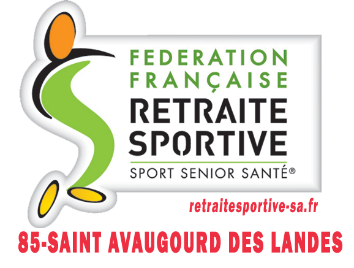 ACTIVITES  RS – MERCREDI 25  NOVEMBRE  2020GEOGRAPHIE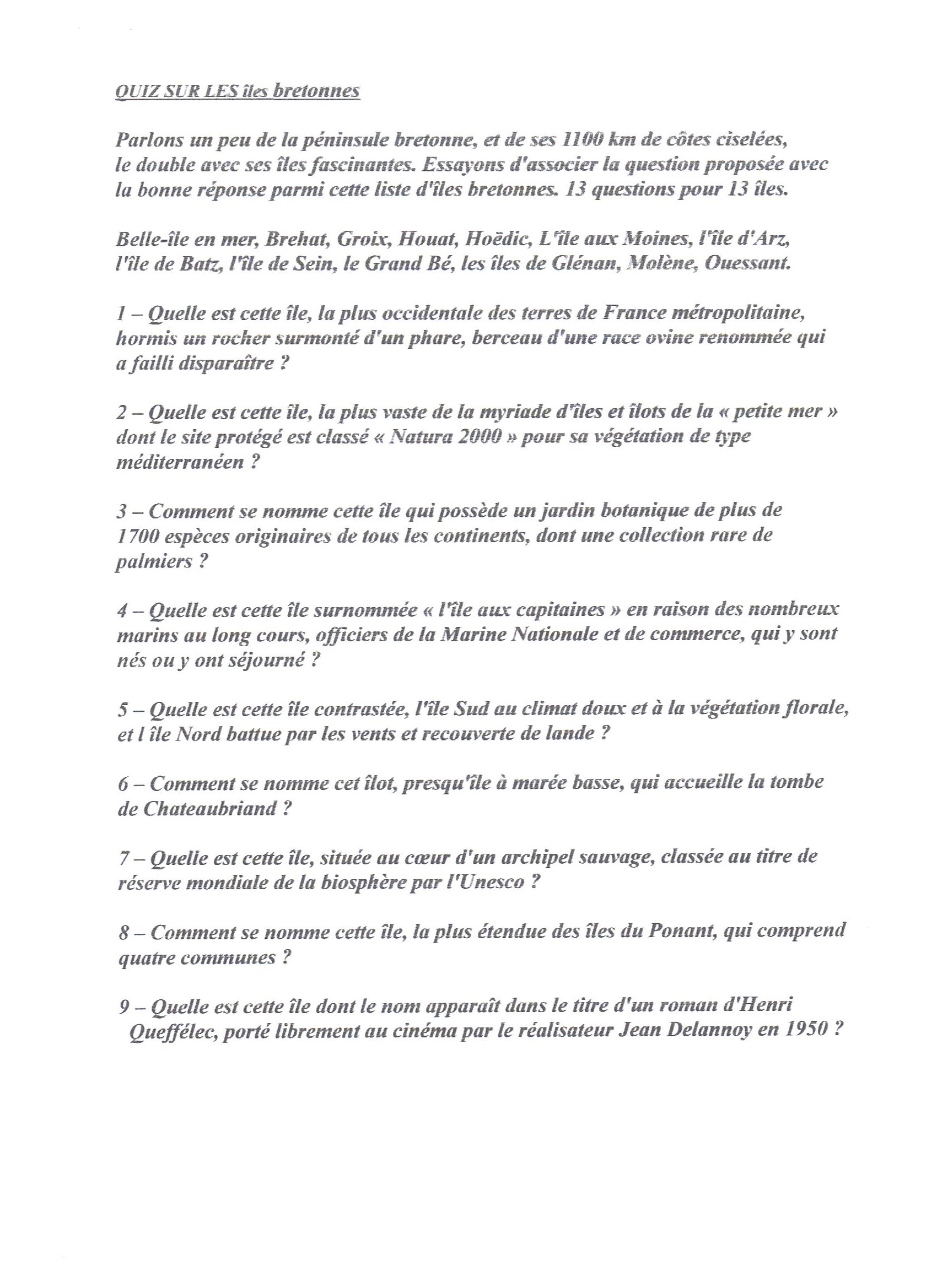 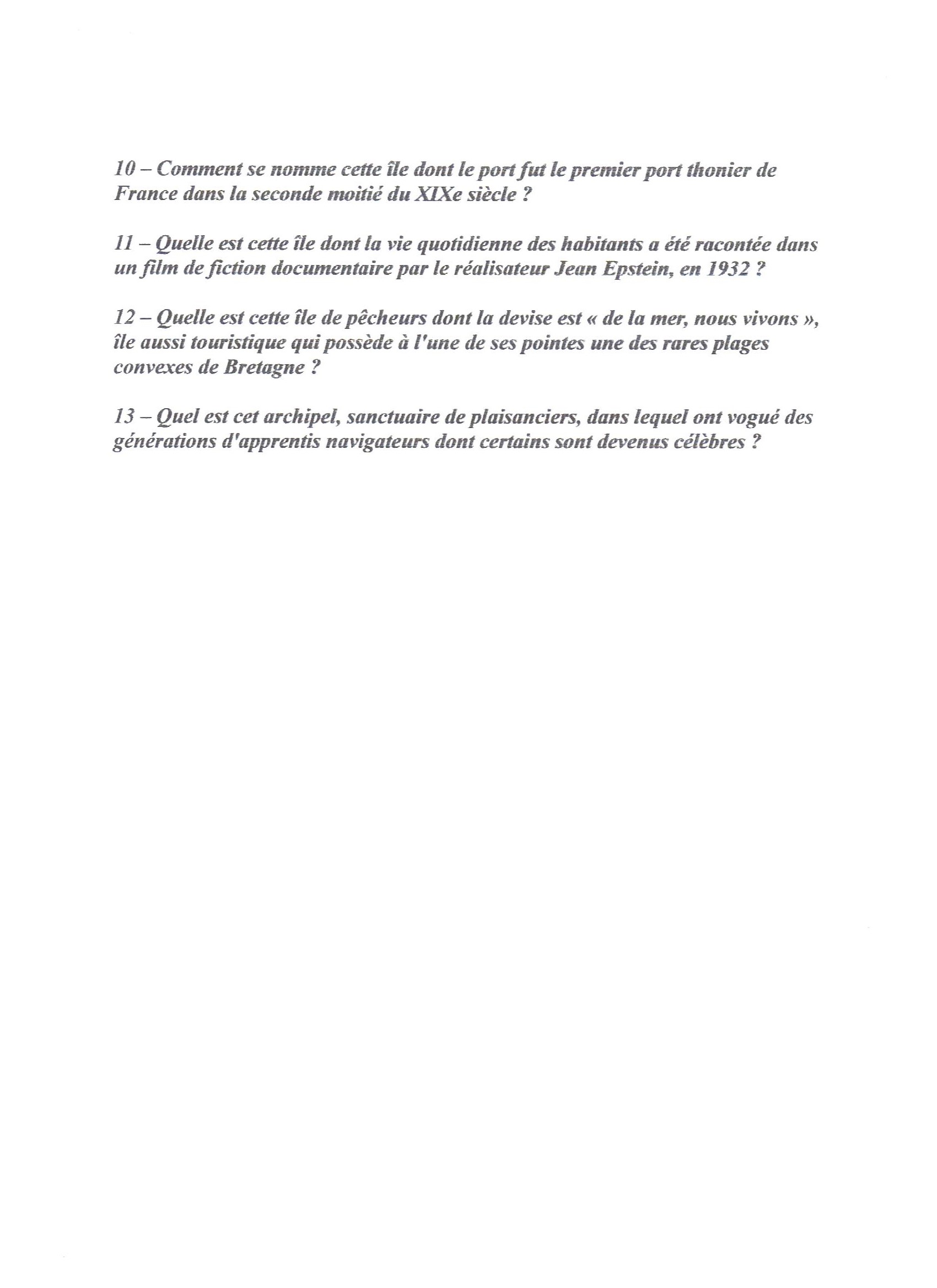 MASSIF–SOMMET–ALTITUDE      LONGUEUR DES FLEUVES (relier le nom du fleuve à sa bonne longueur)NOM DU PLUS HAUT SOMMET DE SOMMETLe Crêt de la NeigeLe pic d’AnetoLe Mont BlancLe Puy de SancyLe Ballon de GuebwillerALTITUDE3404 m1886 m1426 m1723 m4807 mMASSIFAlpesVosgesMassif CentralPyrénéesJuraFLEUVELa SeineLa GaronneLa LoireLe RhôneLe RhinLONGUEUR1320 km813 km777 km529 km1006 kmCONTINENT OU GRANDE PARTIE DU MONDEAFRIQUEAMERIQUE DU SUDASIEAMERIQUE DU NORDANTARCTIQUEEUROPEOCEANIEPLUS HAUT SOMMETEverest 8848 mVinson 4 892 mElbrouz 5642 mAconcagua  6862 mPuncak Jaya 4884 mLe Denali 6190 mKilimandjaro 5895 m